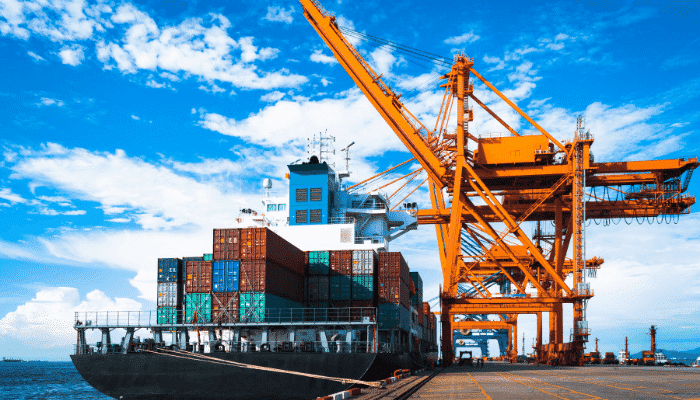 Training ParametersProgram OverviewThis section summarizes the end objectives of the program along with its duration.Training OutcomesAt the end of the program, the learner will be able to: Execute cargo handling operations using Material Handling Equipment (MHE), and associated equipment.Perform preventive and first line maintenance of MHE.Apply the necessary precautions while handling dangerous and hazardous goods.Inspect compliance to dangerous goods handling methods and guide teams.Comply to work place integrity, ethical and regulatory practices.Manage workplace for safe and healthy work environment by following and ensuring compliance to regulatory and safety normsOperate various machinery such as Rail Mounted Quay Crane (RMQC), Grab Ship Unloader (GSU), Rubber Tyre Gantry Crane (RTG), Reach Stacker (RS) to load/unload and move goodsAnalyse cargo ageing and space occupied in yard and plan cargo movement.Supervise safe and secure cargo movement and prepare the necessary reports and documentation.Compulsory ModulesThe table lists the modules, their duration and mode of delivery.Elective ModulesThe table lists the option modules, their duration and mode of delivery.Elective 1: Rail Mounted Quay (RMQ) CraneElective 2: Grab Ship Unloader (GSU) craneElective 3: Rubber Tyre Gantry (RTG) crane Elective 4: Reach StackerOption Modules The table lists the option modules, their duration and mode of delivery.Option 1: Yard and cargo HandlingModule DetailsModule 1: Introduction to Cargo Equipment HandlerMapped to Bridge ModuleTerminal Outcomes: Describe the basic structure and function of supply chainDetail the various functions of a cargo equipment handler	Module 2: Cargo Handling OperationsMapped to LSC/N3701, v1.0Terminal Outcomes: Detail the steps involved in cargo handling operationsModule 3: First-line Preventive Maintenance of MHEMapped to LSC/N3702, V1.0Terminal Outcomes: Detail the steps to be followed for first line preventive maintenance of MHE as per SOPModule 4: Guidelines on integrity and ethicsMapped to LSC/N9904, v1.0Terminal Outcomes: Explain the concepts of integrity, ethicsDetail the various regulatory requirements related to logistics industryModule 5: Compliance to health, safety and security normsMapped to LSC/N9905, v1.0Terminal Outcomes: Describe health, safety, and security procedures in warehouseDemonstrate the inspection procedure to ensure appropriate and safe conditions of activity area and equipmentIllustrate the standard protocol to be followed during emergency situations, accidents and breach of safetyModule 6: Employability SkillsMapped to DGT/VSQ/N0102, v1.0Terminal Outcomes: Discuss the Employability Skills required for jobs in various industriesExplain the constitutional values, including civic rights and duties, citizenship, responsibility towards society and personal values and ethics such as honesty, integrity, caring and respecting others that are required to become a responsible citizenDiscuss how to identify opportunities for potential business, sources of funding and associated financial and legal risks with its mitigation planModule 7 : Rail Mounted Quay Crane Operations Mapped to LSC/N3703, v1.0Terminal Outcomes: Detail the steps to be followed for effective Rail Mounted Quay Crane operations Module 8: Grab Ship Unloader Quay Crane Operations Mapped to LSC/N3704, v1.0Terminal Outcomes: Detail the steps to be followed for effective Grab Ship Unloader Quay Crane operationsModule 9: Rubber Tyre Gantry Quay Crane OperationsMapped to LSC/N3705, V1.0Terminal Outcomes: Detail the steps to be followed for effective Rubber Tyre Gantry Quay operations  Module 10: Reach Stacker OperationsMapped to LSC/N3706, V1.0Terminal Outcomes: Detail the steps to be followed for effective Reach Stacker (RS) operationsModule 11: Yard Planning and Cargo Handling OperationsMapped to LSC/N3502, V1.0Terminal Outcomes: Detail the steps to be followed for effective cargo handling and yard planning AnnexureTrainer RequirementsAssessor RequirementsAssessment StrategyThe emphasis is on ‘learning-by-doing' and practical demonstration of skills and knowledge based on the performance criteria. Accordingly, assessment criteria for each job role is set and made available in qualification pack.The assessment papers for both theory and practical would be developed by Subject Matter Experts (SME) hired by Logistics Sector Skill Council or with the LSC accredited Assessment Agency as per the assessment criteria mentioned in the Qualification Pack. The assessments papers would also be checked for the various outcome-based parameters such as quality, time taken, precision, tools & equipment requirement etc.Each NOS in the Qualification Pack (QP) is assigned a relative weightage for assessment based on the criticality of the NOS. Therein each Element/Performance Criteria in the NOS is assigned marks on relative importance, criticality of function and training infrastructure.The following tools would be used for final assessment:Practical Assessment: This comprises of a creation of mock environment in the skill lab which is equipped with all equipment required for the qualification pack.Candidate's soft skills, communication, aptitude, safety consciousness, quality consciousness etc. is ascertained by observation and marked in observation checklist. The outcome is measured against the specified dimensions and standards to gauge the level of their skill achievements.Viva/Structured Interview: This tool is used to assess the conceptual understanding and the behavioral aspects with regard to the job role and the specific task at hand. It also includes questions on safety, quality, environment, and equipment etc.On-Job Training: OJT would be evaluated based on standard log book capturing departments worked on, key observations of learner, feedback and remarks of supervisor or mentor.Written Test: Question paper consisting of 100 MCQs (Hard:40, Medium:30 and Easy: 30) with questions from each element of each NOS. The written assessment paper is comprised of following types of questions:True / False StatementsMultiple Choice QuestionsMatching Type Questions.Fill in the blanksScenario based QuestionsIdentification QuestionsQA Regarding Assessors:Assessors are selected as per the “eligibility criteria” laid down by LSC for assessing each job role. The assessors selected by Assessment Agencies are scrutinized and made to undergo training and introduction to LSC Assessment Framework, competency based assessments, assessors guide etc. LSC conducts “Training of Assessors” program from time to time for each job role and sensitize assessors regarding assessment process and strategy which is outlined on following mandatory parameters:Guidance regarding NSQFQualification Pack StructureGuidance for the assessor to conduct theory, practical and viva assessmentsGuidance for trainees to be given by assessor before the start of the assessments.Guidance on assessments process, practical brief with steps of operations practical observation checklist and mark sheetViva guidance for uniformity and consistency across the batch.Mock assessmentsSample question paper and practical demonstrationReferencesGlossaryAcronyms and AbbreviationsModel Curriculum    QP Name: Cargo Equipment Handler ((Electives – Rail Mounted Quay (RMQ) Crane/ Grab Ship Unloader (GSU) Crane/ Rubber Tyre Gantry (RTG) Crane/ Reach Stacker) (Options – Yard and Cargo Handling))QP Code: LSC/Q3701QP Version: 2.0 NSQF Level: 4Model Curriculum Version: 2.0 Logistics Sector Skill Council|| Logistics Sector Skill Council, Ground Floor, Temple Tower, No.476, Anna Salai, Nandanam, Chennai, Tamil Nadu 600035Sector LogisticsSub-Sector
 Port terminals, Container Freight Stations (CFS) and Inland Container Depots (ICD)Occupation
 Crane/ Material Handling Equipment (MHE) operationCountry
 IndiaNSQF Level
 4Aligned to NCO/ISCO/ISIC Code
 NCO – 2015 – 8343.05,06,07,12,16 – 8344.01,0201 and ISCO – 08 – 8343, 8344Minimum Educational Qualiﬁcation and Experience 
 11th grade pass 
or Completed 1st year of 3-year diploma (after 10th) and pursuing regular diploma 
or 10th grade pass plus 1-year NTC/ NAC 
or 8th grade pass plus 2-year NTC + 1 Year NAC 
or 8th pass plus 1-year NTC + 1-Year NAC plus CITS or 10th grade pass and pursuing continuous schooling 
or 10th Grade Pass + 2 year relevant experiencePre-Requisite License or Training 
 Trained in operating and maintaining MHE. Should have Light Motor Vehicle (LMV) license for four-wheeler driving. Minimum Job Entry Age
 18Last Reviewed On 
 NANext Review Date
 NANSQC Approval Date
 NAQP Version 
 2.0Model Curriculum Creation Date
02-08-2022Model Curriculum Valid Up to Date
02-08-2025Model Curriculum Version 
2.0Minimum Duration of the Course
450Maximum Duration of the Course
690NOS and Module DetailsTheoryDurationPracticalDurationOn-the-Job Training Duration (Mandatory)On-the-Job Training Duration (Recommended)Total DurationBridge Module201030Module 1: Introduction to Cargo Equipment Handler201030	LSC/N3701 – Perform cargo handlingV1.0420601090Module 2: Cargo handling operations20601090LSC/N3702– Perform preventive and first line maintenance of MHE at portsV1.0420601090Module 3: First-line preventive maintenance of MHE20601090LSC/N9904 – Maintain integrity and ethics in operationsV1.04204060Module 4: Guidelines on integrity and ethics206060LSC/N9905– Follow health, safety and security procedures V1.0410401060Module 5: Compliance to health, safety and security norms10401060Employability SkillsDGT/VSQ/N0102303060Total Duration12024030390NOS and Module DetailsTheoryDurationPracticalDurationOn-the-Job Training Duration (Mandatory)On-the-Job Training Duration (Recommended)Total DurationLSC/N3703 – Operate Rail Mounted Quay Crane (RMQC)V1.04303060Module 6: Rail mounted quay crane operations303060Total Duration303060NOS and Module DetailsTheoryDurationPracticalDurationOn-the-Job Training Duration (Mandatory)On-the-Job Training Duration (Recommended)Total DurationLSC/N3704 – Operate Grab Ship Unloader (GSU) craneV1.04303060Module 7: Grab ship unloader (GSU) crane operations303060Total Duration303060NOS and Module DetailsTheoryDurationPracticalDurationOn-the-Job Training Duration (Mandatory)On-the-Job Training Duration (Recommended)Total DurationLSC/N3705 – Operate Rubber Tyre Gantry (RTG) craneV1.04303060Module 8: Rubber tyre gantry crane operations303060Total Duration303060NOS and Module DetailsTheoryDurationPracticalDurationOn-the-Job Training Duration (Mandatory)On-the-Job Training Duration (Recommended)Total DurationLSC/N3706 – Operate Reach StackerV1.04303060Module 9: Reach stacker operations303060Total Duration303060NOS and Module DetailsTheoryDurationPracticalDurationOn-the-Job Training Duration (Mandatory)On-the-Job Training Duration (Recommended)Total DurationLSC/N3502 – Yard planning and cargo handlingV1.04303060Module 10: Yard planning and cargo handling operations303060Total Duration303060Duration: 20:00Duration: 10:00Theory – Key Learning OutcomesPractical – Key Learning OutcomesClassify the components of supply chain and logistics sectorDetail the various sub-sectors and the opportunities in themDetail activities in CFS and ICDExplain job roles in CFS and ICDDetail your job role as cargo equipment handler and it’s interface with other job roles Discuss the various functions to be performed by a cargo equipment handlerIdentify various activities in CFS and ICDIdentify job roles in CFS and ICDIdentify the various MHEs and equipment used in CFS/ICDPerform the job role of a cargo equipment HandlerClassroom AidsClassroom AidsCharts, Models, Video presentation, Flip Chart, Whiteboard/Smart Board, Marker, Board eraserCharts, Models, Video presentation, Flip Chart, Whiteboard/Smart Board, Marker, Board eraserTools, Equipment and Other Requirements Tools, Equipment and Other Requirements Duration: 20:00Duration: 60:00Theory – Key Learning OutcomesPractical – Key Learning OutcomesDescribe different types of cargo and the corresponding MHE to load/unloadExplain cargo movement route planDiscuss signaling standardsList the various checks to performed for ensuring smooth functioning of MHE for loading/unloadingSelect the appropriate PPE to be used for cargo movementExplain MHE operation processDiscuss MHE navigation techniquesDiscuss safe cargo movement and placement techniquesRecognize maintenance needs of MHEExplain the appropriate procedure for preparing post-operative reports on cargo movement, maintenance requirements etc.Identify the appropriate MHE for different types of cargoPrepare cargo movement route planFollow signalling standardsInspect preparedness of MHE for loading/unloadingUse the appropriate PPE for cargo movementOperate MHE as per SOPDemonstrate MHE navigation techniquesDemonstrate safe cargo movement and placement techniquesIdentify maintenance requirements of MHEPrepare post -operative reports on cargo movement, maintenance requirements etc.Classroom AidsClassroom AidsCharts, Models, Video presentation, Flip Chart, Whiteboard/Smart Board, Marker, Board eraserCharts, Models, Video presentation, Flip Chart, Whiteboard/Smart Board, Marker, Board eraserTools, Equipment and Other Requirements Tools, Equipment and Other Requirements Ropes, VHF radio, flags, wires, locks, master-links, winches, MHEs, PPEs, SOPRopes, VHF radio, flags, wires, locks, master-links, winches, MHEs, PPEs, SOPDuration: 20:00Duration: 60:00Theory – Key Learning OutcomesPractical – Key Learning OutcomesDescribe preventive maintenance checklistDemonstrate preventive maintenance inspectionInspect various controls in MHERecognize irregularities and aberrances while using MHEDemonstrate basic repairs and upkeep of MHE like oiling, changing fuse etc.Describe repairs which require parts replacement or external technical supportDescribe the appropriate procedure for preparing maintenance reportsPrepare preventive maintenance checklistPerform preventive maintenance inspectionInspect various controls in MHEInterpret irregularities and aberrances while using MHEPerform basic repairs and upkeep of MHE like oiling, changing fuse etc.Recognize repairs which require parts replacement or external supportPrepare maintenance reportsClassroom AidsClassroom AidsCharts, Models, Video presentation, Flip Chart, Whiteboard/Smart Board, Marker, Board eraserCharts, Models, Video presentation, Flip Chart, Whiteboard/Smart Board, Marker, Board eraserTools, Equipment and Other Requirements Tools, Equipment and Other Requirements MHEs, PPEs, SOP, tools and tackles, maintenance equipment, consummables used in MHEMHEs, PPEs, SOP, tools and tackles, maintenance equipment, consummables used in MHEDuration: 20:00Duration: 40:00Theory – Key Learning OutcomesPractical – Key Learning OutcomesDescribe the concepts of integrity, ethicsDetail the various regulatory requirements related to logistics industryExplain data and information security practicesIdentify corrupt practicesComply to regulatory requirementsPractice code of conduct and etiquettesDocument all integrity and ethics violationsExplain escalation matrix for reporting deviationPractice the principles of integrity and ethicsFollow the various regulatory requirements related to logistics industryPerform data and information security practicesIdentify corrupt practicesComply to regulatory requirementsPractice code of conduct and etiquettesDocument all integrity and ethics violationsReport deviation as per the escalation matrixClassroom AidsClassroom AidsCharts, Models, Video presentation, Flip Chart, Whiteboard/Smart Board, Marker, Board eraserCharts, Models, Video presentation, Flip Chart, Whiteboard/Smart Board, Marker, Board eraserTools, Equipment and Other Requirements Tools, Equipment and Other Requirements Duration: 10:00Duration: 40:00Theory – Key Learning OutcomesPractical – Key Learning OutcomesDetail health, safety and security procedures in warehouseDescribe the 5S to be followedExplain the inspection procedure to ensure appropriate and safe conditions of activity area and equipmentDiscuss unsafe working conditionsDescribe the inspection procedure to check safe handling of hazardous goodsDiscuss the standard protocol to be followed during emergency situations, accidents and breach pf safetyDocument health, safety and security violationsExplain the escalation matrix for reporting deviationFollow health, safety and security procedures in warehouseImplement 5S at workplaceInspect the activity area and equipment, for appropriate and safe conditionsIdentify unsafe working conditions Inspect adherence to standard operating procedures (SOP) while handling dangerous and hazardous goodsImplement standard protocol in case of emergency situations, accidents, and breach of safetyPrepare report on health, safety and security violationsReport deviation as per the escalation matrixClassroom AidsClassroom AidsCharts, Models, Video presentation, Flip Chart, Whiteboard/Smart Board, Marker, Board eraserCharts, Models, Video presentation, Flip Chart, Whiteboard/Smart Board, Marker, Board eraserTools, Equipment and Other Requirements Tools, Equipment and Other Requirements PPEs, MHEs like Forklift, Reach stacker, pallet truck, etc., barcode scanner, packing devices, packing material, markers and stationery, etcPPEs, MHEs like Forklift, Reach stacker, pallet truck, etc., barcode scanner, packing devices, packing material, markers and stationery, etcDuration: 30:00Duration: 30:00Theory – Key Learning OutcomesPractical – Key Learning OutcomesDiscuss the Employability Skills required for jobs in various industriesList different learning and employability related GOI and private portals and their usageExplain the constitutional values, including civic rights and duties, citizenship, responsibility towards society and personal values and ethics such as honesty, integrity, caring and respecting others that are required to become a responsible citizenDiscuss importance of relevant 21st century skills.Describe the benefits of continuous learning.Explain the importance of active listening for effective communicationDiscuss the significance of working collaboratively with others in a teamDiscuss the significance of escalating sexual harassment issues as per POSH act.List the common components of salary and compute income, expenditure, taxes, investments etc.Discuss the legal rights, laws, and aidsDescribe the role of digital technology in today’s lifeDiscuss the significance of displaying responsible online behaviour while browsing, using various social media platforms, e-mails, etc., safely and securelyExplain the types of entrepreneurship and enterprisesDiscuss how to identify opportunities for potential business, sources of funding and associated financial and legal risks with its mitigation planDescribe the 4Ps of Marketing-Product, Price, Place and Promotion and apply them as per requirementDetail the significance of analyzing different types and needs of customersExplain the significance of identifying customer needs and responding to them in a professional manner.Discuss the significance of maintaining hygiene and dressing appropriatelyExplain the significance of maintaining hygiene and confidence during an interviewList the steps for searching and registering for apprenticeship opportunitiesPractice different environmentally sustainable practices.Exhibit 21st century skills like Self-Awareness, Behaviour Skills, time management, critical and adaptive thinking, problem-solving, creative thinking, social and cultural awareness, emotional awareness, learning to learn etc. in personal or professional life.Demonstrate to use basic English sentences for everyday conversation in different contexts, in person and over the telephoneRead and interpret text written in basic EnglishWrite a short note/paragraph / letter/e -mail using basic EnglishCreate a career development plan with well-defined short- and long-term goalsCommunicate effectively using verbal and nonverbal communication etiquette.Demonstrate how to behave, communicate, and conduct oneself appropriately with all genders and PwDOutline the importance of selecting the right financial institution, product, and serviceDemonstrate how to carry out offline and online financial transactions, safely and securelyOperate digital devices and use the associated applications and features, safely and securelyCreate sample word documents, excel sheets and presentations using basic featuresUtilize virtual collaboration tools to work effectivelyDevise a sample business plan, for the selected business opportunityCreate a professional Curriculum Vitae (CV)Use various offline and online job search sources such as employment exchanges, recruitment agencies, and job portals respectivelyPerform a mock interviewClassroom AidsClassroom AidsCharts, Models, Video presentation, Flip Chart, Whiteboard/Smart Board, Marker, Board eraser, UPS, LCD Projector, Computer Tables & chairsCharts, Models, Video presentation, Flip Chart, Whiteboard/Smart Board, Marker, Board eraser, UPS, LCD Projector, Computer Tables & chairsTools, Equipment and Other Requirements Tools, Equipment and Other Requirements Computer (PC) with latest configurations – and Internet connection with standard operating system and standard word processor and worksheet software (Licensed) (all software should either be latest version or one/two version below), Scanner cum PrinterComputer (PC) with latest configurations – and Internet connection with standard operating system and standard word processor and worksheet software (Licensed) (all software should either be latest version or one/two version below), Scanner cum PrinterDuration: 30:00Duration: 30:00Theory – Key Learning OutcomesPractical – Key Learning OutcomesList all the checks to be performed for readiness of operation of the RMQ craneSelect the appropriate lifting equipment, slings, ropes, eye bolts, shackles spreaders and othersCompute Safe Working Load (SWL) and Working Load Limit (WLL) based on cargoDetail the safety requirements to be undertaken while operating RMQ craneOperate RMQ crane and its component equipment for safe loading/unloading of cargoUnderstand the information on RMQ control screenDetail the procedure for checking RMQ crane for defects and malfunctioningDiscuss the appropriate procedure for preparing reports on cargo movement, maintenance requirements etc.Perform appropriate checks for readiness of operation of the RMQ craneChoose the appropriate lifting equipments, slings, ropes, eyebolts, shackles, spreaders and othersCalculate Safe Working Load (SWL) and Working Load Limit (WLL) based on cargoFollow the safety precautions while operating RMQCOperate RMQ crane and its component equipment for safe loading/unloading of cargoInterpret the information on RMQ control screenInspect RMQ crane for defects and malfunctioningPrepare reports on cargo movement, maintenance requirements etc.Classroom AidsClassroom AidsCharts, Models, Video presentation, Flip Chart, Whiteboard/Smart Board, Marker, Board eraserCharts, Models, Video presentation, Flip Chart, Whiteboard/Smart Board, Marker, Board eraserTools, Equipment and Other Requirements Tools, Equipment and Other Requirements RMQ Crane, Ropes, VHF radio, flags, wires, locks, master-links, winches, PPEs, SOPRMQ Crane, Ropes, VHF radio, flags, wires, locks, master-links, winches, PPEs, SOPDuration: 30:00Duration: 30:00Theory – Key Learning OutcomesPractical – Key Learning OutcomesList all checks to be performed to ensure readiness of operation of GSU crane Select the appropriate lifting equipment, bucket slings, ropes, eye bolts, shackles, and others based on cargoCompute Safe Working Load (SWL) and Working Load Limit (WLL) based on cargoDetail the safety requirements to be undertaken while operating GSU craneOperate GSU crane and its component equipment for safe loading/unloading of cargoUnderstand the information on GSU control screenDetail the procedure for checking RMQ crane for defects and malfunctioningDiscuss the appropriate procedure for preparing reports on cargo movement, maintenance requirements etc.Inspect GSU crane for readiness of operationChoose the appropriate lifting equipment, bucket slings, ropes, eye bolts, shackles and other based on cargoCalculate safe working load (SWL) and working load limit (WLL) based on cargoFollow safety precautions while operating GSU craneOperate GSU crane and it’s component equipment for safe loading/unloading for cargoInterpret the information on GSU control screenInspect GSU crane for defects and malfunctioningPrepare reports on cargo movement, maintenance requirements etc.Classroom AidsClassroom AidsCharts, Models, Video presentation, Flip Chart, Whiteboard/Smart Board, Marker, Board eraserCharts, Models, Video presentation, Flip Chart, Whiteboard/Smart Board, Marker, Board eraserTools, Equipment and Other Requirements Tools, Equipment and Other Requirements GSU Crane, Ropes, VHF radio, flags, wires, locks, master-links, winches, PPEs, SOPGSU Crane, Ropes, VHF radio, flags, wires, locks, master-links, winches, PPEs, SOPDuration: 30:00Duration: 30:00Theory – Key Learning OutcomesPractical – Key Learning OutcomesList all checks to be performed to ensure readiness of operation of RTG crane Select the appropriate lifting equipment, bucket slings, ropes, eye bolts, shackles, and others based on cargoCompute Safe Working Load (SWL) and Working Load Limit (WLL) based on cargoDetail the safety requirements to be undertaken while operating RTG craneOperate RTG crane and its component equipment for safe loading/unloading of cargoConstrue the information on RTG control screenDetail the procedure for checking RTG crane for defects and malfunctioningDiscuss the appropriate procedure for preparing reports on cargo movement, maintenance requirements etc.Inspect RTG crane for readiness of operationChoose the appropriate lifting equipment, bucket slings, ropes, eye bolts, shackles and other based on cargoCalculate safe working load (SWL) and working load limit (WLL) based on cargoFollow safety precautions while operating RTG craneOperate RTG crane and it’s component equipment for safe loading/unloading for cargoInterpret the information on RTG control screenInspect RTG crane for defects and malfunctioningPrepare reports on cargo movement, maintenance requirements etc.Classroom AidsClassroom AidsCharts, Models, Video presentation, Flip Chart, Whiteboard/Smart Board, Marker, Board eraserCharts, Models, Video presentation, Flip Chart, Whiteboard/Smart Board, Marker, Board eraserTools, Equipment and Other Requirements Tools, Equipment and Other Requirements RTG Crane, Ropes, VHF radio, flags, wires, locks, master-links, winches, PPEs, SOPRTG Crane, Ropes, VHF radio, flags, wires, locks, master-links, winches, PPEs, SOPDuration: 30:00Duration: 30:00Theory – Key Learning OutcomesPractical – Key Learning OutcomesList all checks to be performed to ensure readiness of operation of reach StackerSelect the appropriate lifting equipment, bucket slings, ropes, eye bolts, shackles, and others based on cargoCompute Safe Working Load (SWL) and Working Load Limit (WLL) based on cargoDetail the safety requirements to be undertaken while operating Reach Stacker Operate Reach Stacker and its component equipment for safe loading/unloading of cargoUnderstand the information on Reach Stacker control screenDetail the procedure for checking Reach Stacker for defects and malfunctioningDiscuss the appropriate procedure for preparing reports on cargo movement, maintenance requirements etc.Inspect Reach Stacker for readiness of operationChoose the appropriate lifting equipment, bucket slings, ropes, eye bolts, shackles and other based on cargoCalculate safe working load (SWL) and working load limit (WLL) based on cargoFollow safety precautions while operating Reach Stacker Operate Reach Stacker and it’s component equipment for safe loading/unloading for cargoInterpret the information on Reach Stacker control screenInspect Reach Stacker crane for defects and malfunctioningPrepare reports on cargo movement, maintenance requirements etc.Classroom AidsClassroom AidsCharts, Models, Video presentation, Flip Chart, Whiteboard/Smart Board, Marker, Board eraserCharts, Models, Video presentation, Flip Chart, Whiteboard/Smart Board, Marker, Board eraserTools, Equipment and Other Requirements Tools, Equipment and Other Requirements Reach stacker, Ropes, VHF radio, flags, wires, locks, master-links, winches, PPEs, SOPReach stacker, Ropes, VHF radio, flags, wires, locks, master-links, winches, PPEs, SOPDuration: 30:00Duration: 30:00Theory – Key Learning OutcomesPractical – Key Learning OutcomesExplain the process of analyzing usage of yard space Compute storage space based on container categoryExplain ageing analysis of containers in yardDevise cargo movement planList the operational metrics to be measured for cargo movement activitiesDocument cargo movement transactions, metrics, damages, plan vs performance, accidents, ageing etc.Demonstrate usage of IT tools for documentationAnalyse yard space usageAllocate storage space based on container categoryPerform ageing analysis of containers in yardDevelop cargo movement planMeasure operational metrics for cargo movement activitiesRecord cargo movement transactionsReport cargo movement metrics, damages, plan vs performance, accidents, ageing etc.Use IT tools for documentationClassroom AidsClassroom AidsCharts, Models, Video presentation, Flip Chart, Whiteboard/Smart Board, Marker, Board eraserCharts, Models, Video presentation, Flip Chart, Whiteboard/Smart Board, Marker, Board eraserTools, Equipment and Other Requirements Tools, Equipment and Other Requirements Computers, MIS, ERP, performance review softwares, budgeting and forecasting softwares Computers, MIS, ERP, performance review softwares, budgeting and forecasting softwares Trainer PrerequisitesTrainer PrerequisitesTrainer PrerequisitesTrainer PrerequisitesTrainer PrerequisitesTrainer PrerequisitesTrainer PrerequisitesMinimum Educational Qualification
SpecializationRelevant Industry Experience Relevant Industry Experience Training ExperienceTraining ExperienceRemarks Minimum Educational Qualification
SpecializationYearsSpecializationYearsSpecialization12th Pass4CFS, ICD1CFS, ICDTrainer CertificationTrainer CertificationDomain CertificationPlatform CertificationCertified for Job Role: “Cargo Equipment Handler” mapped to QP: “LSC/Q3701, v2.0”. Minimum accepted score is 80%Recommended that the Trainer is certified for the Job Role: “Trainer”, mapped to the Qualification Pack: “MEP/Q2601”. Minimum accepted score is 80%Assessor PrerequisitesAssessor PrerequisitesAssessor PrerequisitesAssessor PrerequisitesAssessor PrerequisitesAssessor PrerequisitesAssessor PrerequisitesMinimum Educational Qualification 
SpecializationRelevant Industry ExperienceRelevant Industry ExperienceTraining/Assessment ExperienceTraining/Assessment ExperienceRemarks Minimum Educational Qualification 
SpecializationYearsSpecializationYearsSpecialization12th Pass2CFS, ICD1CFS, ICDAssessor CertificationAssessor CertificationDomain CertificationPlatform CertificationCertified for Job Role: “Cargo Equipment Handler ” mapped to QP: “LSC/Q3701, v2.0”. Minimum accepted score is 80%Recommended that the Assessor is certified for the Job Role: “Assessor”, mapped to the Qualification Pack: “MEP/Q2601”. Minimum accepted score is 80%TermDescriptionDeclarative KnowledgeDeclarative knowledge refers to facts, concepts and principles that need to be known and/or understood in order to accomplish a task or to solve a problem. Key Learning OutcomeKey learning outcome is the statement of what a learner needs to know, understand and be able to do in order to achieve the terminal outcomes. A set of key learning outcomes will make up the training outcomes. Training outcome is specified in terms of knowledge, understanding (theory) and skills (practical application).OJT (M)On-the-job training (Mandatory); trainees are mandated to complete specified hours of training on siteOJT (R)On-the-job training (Recommended); trainees are recommended the specified hours of training on siteProcedural KnowledgeProcedural knowledge addresses how to do something, or how to perform a task. It is the ability to work, or produce a tangible work output by applying cognitive, affective or psychomotor skills. Training OutcomeTraining outcome is a statement of what a learner will know, understand and be able to do upon the completion of the training. Terminal OutcomeTerminal outcome is a statement of what a learner will know, understand and be able to do upon the completion of a module. A set of terminal outcomes help to achieve the training outcome.TermDescriptionQPQualification PackNSQFNational Skills Qualification FrameworkNSQCNational Skills Qualification CommitteeNOSNational Occupational Standards